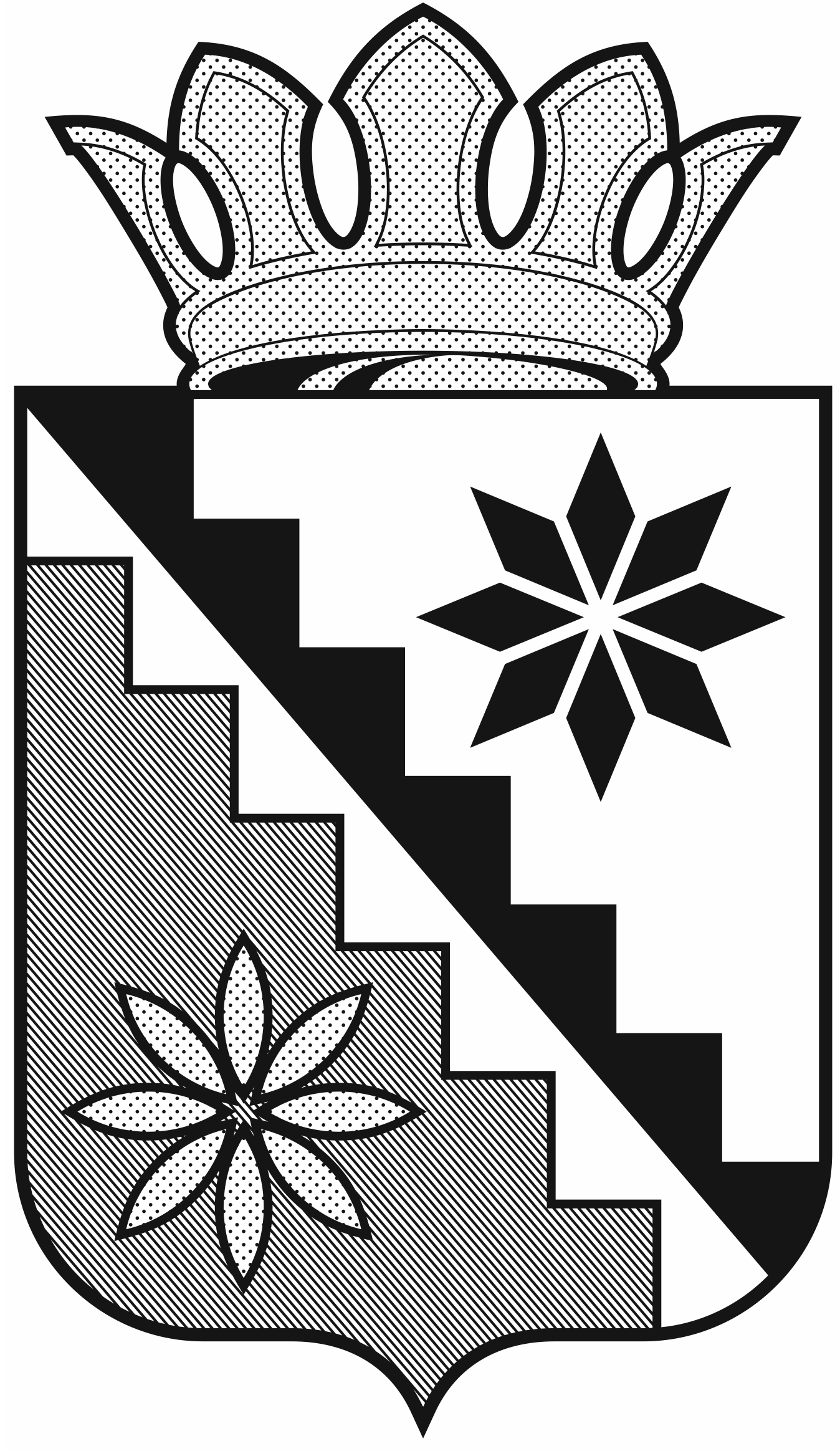 Российская ФедерацияКемеровская область  –  КузбассБеловский муниципальный округадминистрация Беловского муниципального округаПОСТАНОВЛЕНИЕ     от 07 февраля 2022г.                                                                                    №154г. Белово Об утверждении Положения о порядке сообщения лицами,замещающими должности муниципальной службы в администрацииБеловского муниципального округа, о возникновении личнойзаинтересованности при исполнении должностных обязанностей,которая приводит или может привести к конфликту интересовВ соответствии с  Федеральным законом от 02.03.2007 №25-ФЗ «О муниципальной службе в Российской Федерации», от 25.12.2008 №273-ФЗ «О противодействии коррупции», Указом Президента Российской Федерации от 22.12.2015 №650 «О порядке сообщения лицами, замещающими отдельные государственные должности Российской Федерации, должности федеральной государственной службы, и иными лицами о возникновении личной заинтересованности при исполнении должностных обязанностей, которая приводит или может привести к конфликту интересов, и о внесении изменений в некоторые акты Президента Российской Федерации»:1. Утвердить Положение о порядке сообщения лицами, замещающими должности муниципальной службы в администрации Беловского муниципального округа, о возникновении личной заинтересованности при исполнении должностных обязанностей, которая приводит или может привести к конфликту интересов, согласно приложению к настоящему постановлению.2. Признать утратившим силу постановление администрации Беловского муниципального района от 15 февраля 2016г. №47 «О порядке сообщения лицами, замещающими должности муниципальной службы, и иными лицами администрации Беловского муниципального района о возникновении личной заинтересованности при исполнении должностных обязанностей, которая приводит или может привести к конфликту интересов».3. Настоящее постановление опубликовать в газете «Сельские зори» и разместить на официальном сайте администрации Беловского муниципального округа в информационно-телекоммуникационной сети «Интернет». 4. Контроль за исполнением настоящего постановления возложить на заместителя главы округа, управляющего делами Е.М. Маслёнкину. 5. Постановление вступает в силу после официального опубликования. Глава Беловскогомуниципального округа                                                                   В.А. АстафьевПриложениек постановлению администрацииБеловского муниципального округаот __________ 2022 г. №____Положениео порядке сообщения лицами, замещающими должности муниципальной службы в администрации Беловского муниципального округа, о возникновении личной заинтересованности при исполнениидолжностных обязанностей, которая приводит или может привести к конфликту интересов1. Настоящим Положением определяется порядок сообщения лицами, замещающими должности муниципальной службы в администрации Беловского муниципального округа (далее - муниципальные служащие), о возникновении личной заинтересованности при исполнении должностных обязанностей, которая приводит или может привести к конфликту интересов (далее - Положение), устанавливается процедура уведомления муниципальными служащими представителя нанимателя о возникновении личной заинтересованности при исполнении должностных обязанностей,  которая приводит или может привести к конфликту интересов (далее - личная заинтересованность).2. Муниципальные служащие в соответствии с законодательством Российской Федерации о противодействии коррупции обязаны сообщать о возникновении личной заинтересованности при исполнении должностных обязанностей, которая приводит или может привести к конфликту интересов, а также принимать меры по предотвращению или урегулированию конфликта интересов.3. Сообщение оформляется в письменной форме в виде уведомления о возникновении личной заинтересованности при исполнении должностных обязанностей (далее - уведомление) согласно приложению 1 к настоящему Положению.4. При возникновении у муниципального служащего личной заинтересованности, которая приводит или может привести к конфликту интересов, он обязан незамедлительно, а в случае, если личная заинтересованность возникла в служебной командировке или вне пределов места работы, при первой возможности предоставить представителю нанимателя (работодателю) уведомление о возникшем конфликте интересов или о возможности его возникновения.5. Муниципальный служащий составляет уведомление на имя главы Беловского муниципального округа и передает его в отдел по профилактике коррупционных и иных правонарушений администрации Беловского муниципального округа (далее – отдел по профилактике коррупционных и иных правонарушений).Уведомление должно быть лично подписано муниципальным служащим с указанием даты его составления.При наличии материалов, подтверждающих обстоятельства возникновения личной заинтересованности, а также иных материалов, имеющих отношение к данным обстоятельствам, муниципальный служащий представляет их вместе с уведомлением.6. Организация приема и регистрации уведомлений в администрации Беловского муниципального округа осуществляется начальником отдела по профилактике коррупционных и иных правонарушений администрации Беловского муниципального округа (далее - начальник отдела по профилактике коррупционных и иных правонарушений).7. Начальник отдела по профилактике коррупционных и иных правонарушений в течение одного рабочего дня производит регистрацию уведомлений в журнале регистрации уведомлений (далее - журнал) согласно приложению 2 к настоящему Положению. Листы журнала должны быть пронумерованы, прошнурованы и заверены оттиском печати администрации Беловского муниципального округа. 8. Копия уведомления с отметкой о его регистрации выдается муниципальному служащему на руки.9. В течение суток с момента регистрации уведомления начальник отдела по профилактике коррупционных и иных правонарушений докладывает о его поступлении главе Беловского муниципального округа.10. Отдел по профилактике коррупционных и иных правонарушений осуществляет предварительное рассмотрение уведомления.11. Предварительное рассмотрение уведомления отделом по профилактике коррупционных и иных правонарушений в течение семи рабочих дней с момента регистрации уведомления.12. В ходе предварительного рассмотрения устанавливается наличие в сведениях, изложенных в уведомлении, признаков состава правонарушения или их отсутствия.13. Начальник отдела по профилактике коррупционных и иных правонарушений имеет право получать в установленном порядке от лиц, направивших уведомления, пояснения по изложенным в них обстоятельствам, при необходимости проводятся беседы с муниципальным служащим, подавшим уведомление.14. Уведомления, мотивированные заключения и другие материалы, полученные в ходе предварительного рассмотрения уведомлений, представляются председателю комиссии по соблюдению требований к служебному поведению и урегулированию конфликта интересов в течение семи рабочих дней со дня поступления уведомлений.15. В случае направления запросов, уведомления, мотивированные заключения и другие материалы представляются председателю комиссии по соблюдению требований к  служебному поведению муниципальных служащих и урегулированию конфликта интересов не позднее сорока пяти дней со дня поступления уведомления.Указанный срок может быть продлен, но не более чем на тридцать дней.16. Рассмотрение уведомлений и принятие соответствующих по ним решений осуществляется в порядке, установленном Положением о комиссии по соблюдению требований к служебному поведению муниципальных служащих и урегулированию конфликта интересов.17. По результатам рассмотрения уведомления комиссия по соблюдению требований к служебному поведению муниципальных служащих и урегулированию конфликта интересов принимает одно из следующих решений:а) признать, что при исполнении должностных обязанностей лицом, направившим уведомление, конфликт интересов отсутствует;б) признать, что при исполнении должностных обязанностей лицом, направившим уведомление, личная заинтересованность приводит или может привести к конфликту интересов;в) признать, что лицом, направившим уведомление, не соблюдались требования об урегулировании конфликта интересов.18. В случае принятия решения, предусмотренного подпунктом «б» пункта 17 настоящего Порядка, в соответствии с законодательством Российской Федерации представитель нанимателя (работодатель) принимаетмеры или обеспечивает принятие мер по предотвращению или урегулированию конфликта интересов либо рекомендует лицу, направившему уведомление, принять такие меры.19. В случае принятия решения, предусмотренного подпунктом «в» пункта 17 настоящего Порядка представитель нанимателя (работодатель) принимает решение о применении в отношении муниципального служащего, направившего уведомление, мер дисциплинарного характера, предусмотренных законодательством Российской Федерации.20. Конфиденциальность сведений, содержащихся в уведомлениях, а также полученных в результате проведенных проверок, обеспечивается отделом по профилактике коррупционных и иных правонарушений.Приложение 1к Положению о порядке сообщения лицами,замещающими должности муниципальной службыв администрации Беловского муниципального округа,о возникновении личной заинтересованностипри исполнении должностных обязанностей, котораяприводит или может привести к конфликту интересов                           ________________________________________________                           ________________________________________________                            (должность, Ф.И.О. представителя нанимателя)                           от _____________________________________________                               (Ф.И.О. должность муниципального служащего)УВЕДОМЛЕНИЕо возникновении личной заинтересованности при исполнениидолжностных обязанностей, которая приводит или может привестик конфликту интересовСообщаю о возникновении у меня личной заинтересованности при исполнении должностных  обязанностей,  которая приводит или может привести к конфликту интересов (нужное подчеркнуть).Описание обстоятельств, которые способствовали основанием возникновению личной заинтересованности: _____________________________________________________________________________________________________________________________________ 	Описание личной заинтересованности, которая приводит или может привести к возникновению конфликта интересов: ____________________________________________________________________________________________________________________________Должностные обязанности, на исполнение которых может негативно повлиять либо негативно влияет личная заинтересованность: ______________________________________________________________________________________________________________________Предлагаемые   меры   по   предотвращению   или  урегулированию  личной заинтересованности: ___________________________________________________________________________________________________________________________________________Намереваюсь   (не   намереваюсь)   лично  присутствовать  на  заседании комиссии по соблюдению требований к служебному поведению и урегулированию конфликта интересов (нужное подчеркнуть)."__" ___________ 20__ г. ________________________________________________________                                             (подпись лица, (расшифровка подписи) направляющего уведомление)Приложение 2к Положению о порядке сообщения лицами,замещающими должности муниципальной службыв администрации Беловского муниципального округа,о возникновении личной заинтересованностипри исполнении должностных обязанностей, котораяприводит или может привести к конфликту интересовЖУРНАЛрегистрации уведомлений о фактах возникновения личнойзаинтересованности, которая приводит или может привестик конфликту интересовНачат "__"____________ 20__ г.                                             Окончен "__"__________ 20__ г.                                                          На "_____" листах№п/пРегистрационный номер уведомленияДата и время регистрации уведомленияФамилия, инициалы, должность представившего уведомлениеКраткое содержание уведомленияКоличество листовФамилия, инициалы регистрирующего уведомлениеПодпись лица, получившего уведомление12345678